Thème 3 : Création de valeur et performanceQuestion de gestion cible :Peut-on mesurer la contribution de chaque acteur à la création de valeur ?Notions étudiées : valeur financière Chapitre 12 : La valeur financièreSupport : Devoir sur tableNote : 		/20Dossier n°1 : Le compte de résultatDossier n°2 : Le bilan comptableDossier n°1 : Le compte de résultat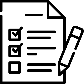 L’entreprise Snack’Good est spécialisée dans la production et la commercialisation de petits plats rapides sur Bagnols sur Cèze. Son activité consiste à produire des plats et de les vendre à une clientèle qui souhaite déjeuner rapidement. L’année N fut une belle année pour l’entreprise. En effet, elle connue une forte demande notamment grâce à la qualité de sa production et de la rapide notoriété qui s’est développée. Face à ce rapide engouement de la population environnante pour ses petits plats, Snack’Good  décida d’opter pour un menu enfant composé d’un petit jouet à l’instar de grandes enseignes. Ce jouet n’est pas produit par l’entreprise elle-même.Voici les opérations réalisées par Snack’Good pour l’année N :Des dépenses mensuelles en matières premières de 4 000 eurosL’achat de 4 000 jouets annuel à 1 euros l’unité. L’entreprise est établie dans des locaux qui ne lui appartiennent pas. Elle paie donc un loyer mensuel de 1 000 euros/moisDes dépenses publicitaires de 500 euros/anAucun frais d’entretienSnack’Good finance un nouveau four innovant par un emprunt de 25 000 euros. Elle devra rendre à la banque 28 000 euros. Période d’emprunt : 3 ans. Coût de l’acquisition 25 000 euros. Durée d’amortissement : 4 ans. Date d’acquisition : 15 septembre.L’entreprise a réalisé des dons auprès d’une association pour 300 euros.Snack’Good fort de son succès, a réalisé 9 000 ventes dont 4 000 menus enfant. Un menu enfant vendu bien qu’il y ait un jouet sera comptabilisé dans la catégorie « Production vendue ». Le prix de vente d’un menu classique est de 10 euros. Le prix de vente d’un menu enfant est de 6 euros.Un exercice comptable se tient du 1 janvier au 31 décembre soit 12 mois de 30 jours chacun par soucis de simplification.Document : Lecture d’une cellule (case dans un fichier excel) La cellule « Charge » se lit B3 car il faut tenir compte de l’angle gauche en haut de la cellule.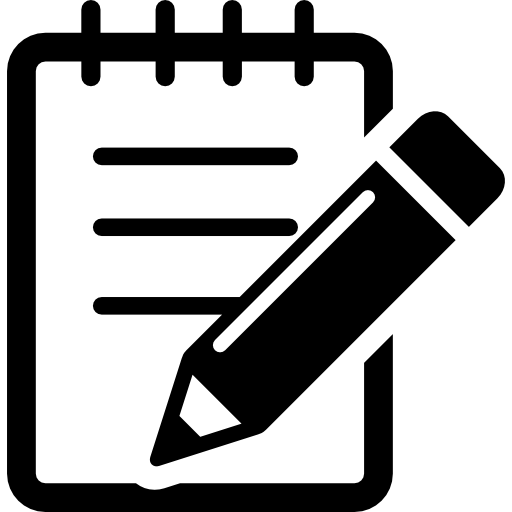 Questions1 – En vous appuyant sur la situation mentionnant les opérations réalisées en N par l’entreprise Snack’Good, compléter son compte de résultat afin d’en déterminer s’il y a eu création de valeur ou non. Pour chaque total, écrire la formule que vous auriez saisie dans la cellule.2 – Qu’est-ce que le compte de résultat ? (Fonction, composition, utilité, …)3 – Surligner d’une couleur le chiffre d’affaires de Snack’Good en N dans le compte de résultat.4 – Réaliser le plan d’amortissement du four innovant dans lequel l’entreprise a investi en prenant soin de définir la notion d’amortissement.5 – Proposer des pistes d’amélioration du résultat de Snack’Good.6 – Calculer l’évolution du résultat de Snack’Good entre N-1 et N en pourcentage en faisant apparaître vos calculs.Document ressource : Compte de résultat de Snack’Good en N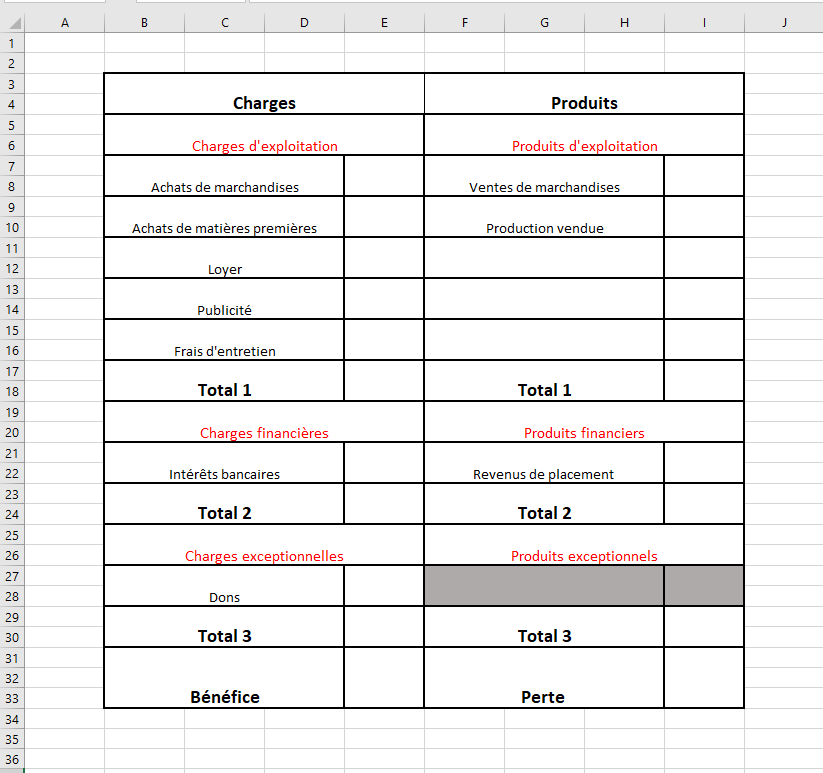 Dossier n°2 : Le bilan comptableSnack’Good doit réaliser à la fin de l’exercice comptable N, un bilan comptable qui est la photographie fin N du patrimoine de l’entreprise autrement dit de ce qu’elle possède, net de ce qu’elle doit. Vous disposez de quelques informations sur le patrimoine de l’entreprise :Des terrains d’une valeur de 50 000 euros début N. L’entreprise a acquis d’autres terrains d’une valeur de 30 000 euros pendant N.Des constructions d’une valeur de 90 000 euros fin NL’entreprise a acquis une machine de 25 000 euros (un four innovant) en N. Elle ne dispose d’aucune autres machines.Pas de logiciels.Snack’Good a émis 4 000 actions d’une valeur unitaire de 40 euros.L’entreprise a réalisé un résultat fin N, (dossier n°1). Et un bénéfice de 10 000 euros en N-1.Les réserves étaient de 11 000 euros en N-1 et de 17 000 euros en N.1 – Qu’est-ce qu’un actif immobilisé ? passif ?2 – Compléter le bilan en document ressource à l’aide des informations ci-dessus.3 – Quel est le patrimoine net de Snack’Good fin N ? (Deux manières attendues de le trouver)4 – En N, l’entreprise peut-elle verser des dividendes à ses actionnaires ? Combien en a-t-elle versé ?5 – Snack’Good vous donne le bilan de l’entreprise en N-1. Montre-t-il une image fidèle du patrimoine de l’entreprise ? Pourquoi ?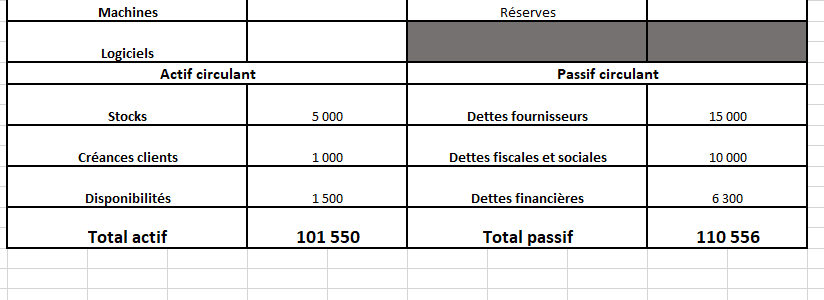 Document ressource : Bilan de l’entreprise Snack’Good (en euros) fin N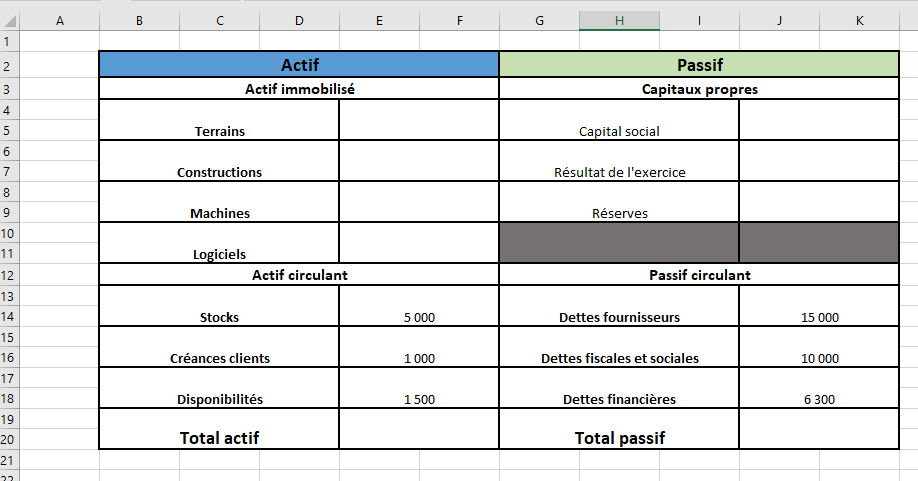 